Amite County High School	December 2021 Breakfast Menu	 For Breakfast we will offer a serving of Grain, Fruit, Fruit Juice, Milk, and meat/meat alternative.  Each participating student may pick up all items offered, they must pick up Fruit or Fruit Juice and 2 other items.*Milk served daily: fat-free chocolate and low-fat white milk.**Menu subject to change due to unforeseen circumstances*****This institution is an Equal Opportunity Provider ***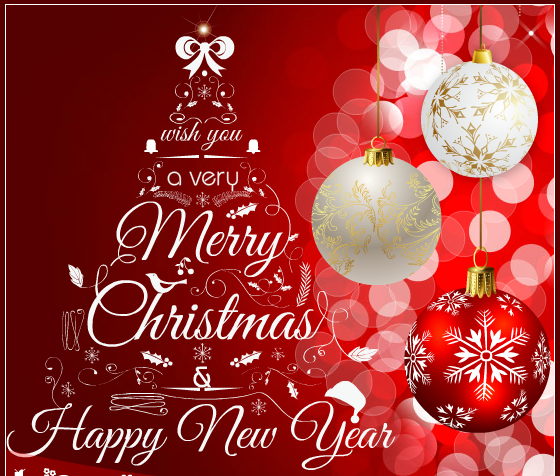 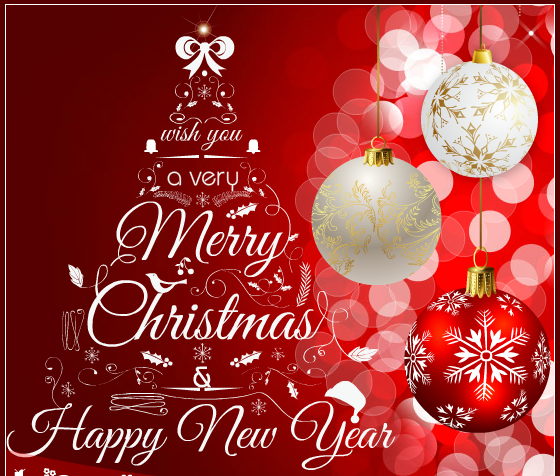 MondayTuesdayWednesdayThursdayFridayDec - 1French Toast SticksORBreakfast BreadFresh FruitFruit JuiceMilkDec - 2Sausage and BiscuitAssorted JelliesFresh FruitFruit JuiceMilkDec - 3Breakfast PizzaORMini Pancakes YogurtFresh FruitFruit JuiceMilkNov - 1Pop TartORCereal BarYogurtFresh FruitFruit JuiceMilkDec - 7Sausage and BiscuitAssorted JelliesFresh FruitFruit JuiceMilkDec - 8Sausage & Pancake on a StickSnack CrackerFresh FruitFruit JuiceMilkDec - 9Sausage and BiscuitAssorted JelliesFresh FruitFruit JuiceMilkDec - 10Breakfast BreadORFrudelFresh FruitFruit JuiceMilkDec - 13Banana MuffinORCereal BarYogurtFresh FruitFruit JuiceMilkDec - 14Sausage and BiscuitAssorted JelliesFresh FruitFruit JuiceMilkDec - 15French Toast SticksORBreakfast BreadFresh FruitFruit JuiceMilkDec - 16Sausage and BiscuitAssorted JelliesFresh FruitFruit JuiceMilkDec - 17Breakfast PizzaORMini Pancakes YogurtFresh FruitFruit JuiceMilk